LITTLE KINGDOMMONTESSORY SCHOOL(NURSERY & PRIMARY)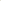 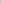 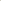 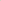 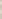 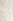 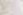 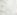 14-18/2, West of Medical College, Asaripallam - 629201.Cell: 9965534894, 04652-225699APPLICATION FORMAdmission No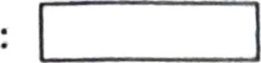 8. Particulars of Brothers or Sisters (if the child has any)Nationality                                         Religion                                                               Caste                                                        13. SC ST \ BC \ MBC \ OBC \ OC                                  Annual income of Parents \ guardian – 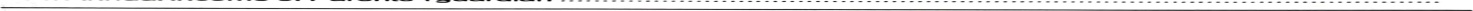 Particulars of other members of the family living with the child (besides parents)22.  Aadhaar No:     Father   :    Mother  :          Child    :      23. Identification marks of the Child1.    2. *Please attach the Birth Certificate, Aadhaar Card Xerox	Signature of Parent / GuardianTransfer Certificate and three Passport size Photos of the ChildNotes by the Office:	Date:																										    										Signature of Principal1. Name of the Child(in block letters)1. Name of the Child(in block letters)English :    Tamil   :   English :    Tamil   :   English :    Tamil   :   English :    Tamil   :   English :    Tamil   :   English :    Tamil   :   2. Date of Birth &Age of the Child2. Date of Birth &Age of the ChildYearMonth3. Place of Birth3. Place of Birth4. Blood Group4. Blood GroupNameNameNameNameQualificationQualificationOccupationOccupationFather MotherGuardianAddress with PincodeMobile No.	FatherMother                               GuardianAddress with PincodeMobile No.	FatherMother                               GuardianAddress with PincodeMobile No.	FatherMother                               Guardian   6. Mother Tongue   6. Mother Tongue   6. Mother Tongue7.  Other Languages Spoken at home7.  Other Languages Spoken at home7.  Other Languages Spoken at homeNo.NameBrother/SisterAgeName of their respective Schools1239. Name of the Person to call in emergencyAddress with telephone No.9. Name of the Person to call in emergencyAddress with telephone No.No.NameNameAgeRelationshipHobbies (if any)16. Has the child been toilet trained?16. Has the child been toilet trained?17. Whether Vaccinated upto date17. Whether Vaccinated upto date18. Does your child suffer from any allergies, fits, convulsions or any other problems which require particular care18. Does your child suffer from any allergies, fits, convulsions or any other problems which require particular care19. Child's Paediatrician address & Phone No.19. Child's Paediatrician address & Phone No.20. Child's favourite T.V.Programme20. Child's favourite T.V.Programme21. Child's daily routine(From the time he wakes upto till he goes to bed)21. Child's daily routine(From the time he wakes upto till he goes to bed)